              Załącznik nr 3 do uchwały Rady Powiatu Jeleniogórskiego nr  XIV/79/11  z dnia 30    listopada 2011         w sprawie wieloletniej prognozy finansowej powiatu jeleniogórskiego  na lata 2011- 2020 Objaśnienia wartości przyjętych w wieloletniej prognozie finansowejpowiatu jeleniogórskiego na lata 2011 – 2020UWAGI OGÓLNEWieloletnia prognoza finansowa Powiatu Jeleniogórskiego na lata 2011 – 2020 została opracowana w oparciu o wskaźniki przedstawione w uchwalonym przez Radę Ministrów Wieloletnim Planie Finansowym Państwa 2010 – 2013 (MP Nr 57, poz.773) oraz analizę wykonania dochodów i wydatków Powiatu Jeleniogórskiego za lata 2007 – 2010 z uwzględnieniem planowanych zmian zakresu realizowanych zadań i możliwości finansowych Powiatu oraz zawartych porozumień z gminami.Ze względu na trudne do oszacowania  wielkości prognozowanych danych przyjęto stałe wskaźniki na lata 2014 – 2020.PROGNOZOWANE DOCHODYPrognoza dochodów Powiatu na lata 2011 – 2020 opracowana została w oparciu o  następujące wskaźniki :Subwencja oświatowa :2011 - przyjęto wielkości podane w piśmie Ministerstwa Finansów z dnia 12.10.2010 roku znak ST$/4820/856/2010.2012 – zgodnie z danymi do projektu budżetu na 2012 rok2013-2020 – corocznie wskaźnik 5,5 % (średni wskaźnik za lata 2007 – 2010 wynosi 111,2 %). Subwencja wyrównawcza :2011 - przyjęto wielkości podane w piśmie Ministerstwa Finansów z dnia 12.10.2010 roku znak ST$/4820/856/2010.2012 – zgodnie z danymi do projektu budżetu na 2012 rok2013 – 2020 przyjęto średni wskaźnik za lata 2007 – 2010 w wysokości  15 % rocznie.  Subwencja równoważąca :2011 - przyjęto wielkości podane w piśmie Ministerstwa Finansów z dnia 12.10.2010 roku znak ST$/4820/856/2010.2012 – zgodnie z danymi do projektu budżetu na 2012 rok2013 – 2020 – przyjęto średni wskaźnik za lata 2007 – 2010 w wysokości  5 % rocznie.Udziały w podatku dochodowym od osób fizycznych :2011 – przyjęto wielkości podane w piśmie Ministerstwa Finansów z dnia 12.10.2010 roku znak ST4/4820/856/2010.2012 – zgodnie z danymi do projektu budżetu na 2012 rok2013 – 2014 przyjęto wskaźniki przedstawione w uchwalonym przez Radę Ministrów Wieloletnim Planie Finansowym Państwa 2011 – 2014, tj. odpowiednio 6,6 % i 7,5 %2015 – 2020 – przyjęto wskaźnik 2,5%, tj. w wysokości prognozowanego średniorocznego wskaźnika  inflacji. Opłata komunikacyjna -:2011 – przyjęto na poziomie przewidywanego wykonania w roku 20102012 – zgodnie z danymi do projektu budżetu na 2012 rok2013 – 2020 – ze względu na trudne do przewidzenia ilości wydawanych dokumentów przyjęto wskaźnik 2 % rocznie.Dotacje z gmin na zadania oświatowe :2011 – przyjęto na podstawie kalkulacji szkół prowadzących gimnazja2012 – zgodnie z danymi do projektu budżetu na 2012 rok2013– 2020 przyjęto wskaźnik na poziomie planowanej subwencji oświatowej, tj. 5,5 % rocznie (średni wskaźnik za lata 2007 – 2010 wynosi  12,7 % rocznie).Dotacje na Powiatowy Urząd Pracy (Fundusz Pracy i Miasto Jelenia Góra):2011 – przyjęto na podstawie informacji z Ministerstwa Pracy z Departamentu Funduszy z dnia 06.08.2010 roku nr DF-I-074-319-PM/10 i Miasta Jelenia Góra2012 – zgodnie z danymi do projektu budżetu na 2012 rok2013 – 2020 – przyjęto wskaźnik 2,5%, tj. w wysokości prognozowanego średniorocznego wskaźnika  inflacji. Dotacje z budżetu państwa na zadania zlecone :2011 – przyjęto zgodnie z informacją otrzymaną od Wojewody Dolnośląskiego z dnia 21.10.2010 roku znak FB.III.3050-72/102012 – zgodnie z danymi do projektu budżetu na 2012 rok2013 – 2020 – przyjęto wskaźnik 2,5%, tj. w wysokości prognozowanego średniorocznego wskaźnika  inflacji. Dotacje z budżetu państwa na zadania własne :2011 – przyjęto zgodnie z informacją otrzymaną od Wojewody Dolnośląskiego  z dnia 21.10.2010 roku znak FB.III.3050-72/102012 – zgodnie z danymi do projektu budżetu na 2012 rok2013 – 2020 – przyjęto wskaźnik 2,5%, tj. w wysokości prognozowanego średniorocznego wskaźnika  inflacji. Dochody ze sprzedaży usług:2011 -  przyjęto na podstawie kalkulacji sporządzonej przez powiatowe jednostki budżetowe,2012 – zgodnie z danymi do projektu budżetu na 2012 rok2013 – 2020– przyjęto wskaźnik 2,5%, tj. w wysokości prognozowanego średniorocznego wskaźnika  inflacji. Pozostałe dochody bieżące ( w tym dochody z gmin na pomoc finansową) :2011 - przyjęto na podstawie kalkulacji sporządzonej przez powiatowe jednostki budżetowe oraz podjęte uchwały Rady Powiatu w sprawie finansowania zadań bieżących z budżetu na rok 2011Dochody majątkowe:- dochody ze sprzedaży mienia :do prognozy przyjęto dochody ze sprzedaży mienia powiatu na ogólną wartość 7.034.961 zł, z czego w 2011 roku zaplanowano dochody z tego tytułu w kwocie 1.334.961 zł, w 2012 – 3.000.000 zł,  w 2013 – 2.200.000 zł i w 2014 – 500.000 zł. Wartość nieruchomości powiatu, które mogą być przedmiotem sprzedaży, ustalona na podstawie operatów szacunkowych wynosi aktualnie 6.485.600 zł. Do planu sprzedaży w latach 2012 – 2013 uwzględnione zostały również obiekty na ogólną szacunkową wartość 2.500.000 zł, planowane do sprzedaży po wygaśnięciu trwałego zarządu przez Dom Dziecka w Szklarskiej Porębie i umowy dzierżawy z Powiatowym Centrum Zdrowia Sp. z o.o. w Kowarach. W latach 2015– 2020 nie planuje się dochodów ze sprzedaży mienia powiatu. - dochody majątkowe z dotacji z gmin (realizacja porozumień) :2011 – przyjęto kwotę 2.451.256 zł, w tym 2.442.056 zł zgodnie z porozumieniami z gminami Karpacz, Jeżów Sudecki i Szklarska Poręba na przebudowy dróg powiatowych,  2012 – zgodnie z danymi do projektu budżetu na 2012 rok.W latach 2013 – 2020 nie planuje się dochodów majątkowych z dotacji z gmin. PROGNOZOWANE WYDATKIWydatki związane z funkcjonowaniem organów powiatu, w tym wynagrodzenia :Do prognozy wydatków związanych z funkcjonowaniem organów powiatu przyjęto wydatki planowane w rozdziałach 75019 – Rady powiatów i 75020 – Starostwa powiatowe.2011 – przyjęto zgodnie z wartościami w uchwale budżetowej na 2011 rok ze zmianami,2012 – zgodnie z danymi do projektu budżetu na 2012 rok2013 – 2014 ze względu na trudną sytuację finansową powiatu do prognozy nie przyjęto wzrostu wydatków w tym zakresie,2015 – 2020 - przyjęto wskaźnik 2,5%, tj. w wysokości prognozowanego średniorocznego wskaźnika  inflacji. Wydatki na wynagrodzenia i składki od nich naliczane (bez wynagrodzeń w rozdziale 75020) :2011 – przyjęte do prognozy wielkości oparto na danych przyjętych do budżetu powiatu po zmianach w 2011 roku,  2012 – zgodnie z danymi do projektu budżetu na 2012 rok2013 – 2020 ze względu na konieczność spełnienia warunków określonych w art.242 ustawy o finansach publicznych w najbliższych latach nie przewiduje się  wzrostu wynagrodzeń pracowników zatrudnionych w jednostkach organizacyjnych powiatu, za wyjątkiem pracowników objętych przepisami ustawy – Karta nauczycielaWydatki na obsługę długu – przyjęto do prognozy przypadające na każdy rok do spłaty odsetki od kredytów i obligacji, obliczone w oparciu o oprocentowanie wynikające z zawartych umów powiększone (dla ostrożności) o 0,5 %. Wydatki na realizowane przedsięwzięcia  - do prognozy przyjęto :-  w ramach wieloletnich programów finansowanych z udziałem środków,   o których mowa w art.5 ust.1 pkt. 2 i 3 ustawy o finansach publicznych wykazano kwoty wynikające z zawartej umowy na realizację projektu z dnia 28.09.2011 r., dotyczącej realizacji projektu pn.”Karkonosze i Łużyce Górne – aktywnie przez cztery pory roku”, w ramach Programu Operacyjnego Współpracy Transgranicznej Polska – Saksonia 2007 – 2013 – umowa o dofinansowanie - w ramach wieloletnich pozostałych programów, projektów lub zadań  wykazano planowaną do finalizacji w IV kwartale 2011 roku ugodę z ZUS na spłatę zobowiązań przejętych po zlikwidowanym z dniem 31.07.2011 roku SP ZOZ w Kowarach. Szacuje się, że po spłaceniu dotacją z budżetu państwa, otrzymaną w ramach realizacji Programu wieloletniego "Wsparcie jednostek samorządu terytorialnego w działaniach stabilizujących system ochrony zdrowia", kwoty 16.319.910,15 zł przejętych zobowiązań wobec ZUS pozostanie jeszcze do zapłaty kwota 3.450.000 zł. Powiat planuje zawarcie ugody z ZUS na ratalną spłatę powyższego zobowiązania w latach 2012 - 2020. - w ramach wieloletnich umów niezbędnych do zapewnienia ciągłości działania jednostki wykazano umowę o przejęcie długu nr BWW-PLN-CBKGD-05-000183 z dnia 22 grudnia 2005 roku z Nordea Bank Polska S.A. z siedzibą w Gdyni, obejmującą  swoim zakresem przejęcie przez Powiat Jeleniogórski długu Samodzielnego  Publicznego Zespołu Opieki Zdrowotnej  w likwidacji w Kowarach na łączną kwotę 1.898.855,11 zł. Kwota ta obejmowała należność główną w wysokości 1.106.995,48 zł, odsetki naliczone od należności głównej na dzień 22.12.2005 roku w wysokości 762.645,43 zł oraz koszty postępowania procesowego w wysokości 29.214,20 zł. Z powyższej sumy Powiat zobowiązał się do spłaty na rzecz wierzyciela należności w kwocie 1.598.855,11 zł wraz z odsetkami naliczanymi w stosunku rocznym, ustalonymi na podstawie stawki WIBOR dla 3-miesięcznych międzybankowych depozytów powiększonej o marżę Banku w wysokości 0,49 %, w kwartalnych ratach począwszy od dnia 30.09.2006 r. do dnia 30.06.2016 r. Bank zobowiązał się do umorzenia z przejętego długu kwoty 300.000 zł w terminie 7 dni od terminowej spłaty przez Powiat w/w należności.W okresie objętym prognozą przyjęto realizację powyższej umowy na lata  2011 – 2016 raty obejmują corocznie z odsetki naliczone zgodnie z umową oraz kwotę główną, która w latach 2011 – 2015 wynosi po 148.768 zł, a w roku 2016 – 74.392 zł.Pozostałe wydatki bieżące :2011 – przyjęte do prognozy wielkości oparto na danych przyjętych do budżetu powiatu po zmianach w 2011 roku, 2012 – zgodnie z danymi do projektu budżetu na 2012 rok2013 – założono zmniejszenie wydatków bieżących w związku z planowanym ograniczeniem kosztów funkcjonowania Starostwa (w dwóch obiektach zamiast trzech). 2014 - 2020 przyjęto wskaźnik 2,5%, tj. w wysokości prognozowanego średniorocznego wskaźnika  inflacji. Wydatki majątkowe : 2011 – przyjęte do prognozy wielkości oparto na danych przyjętych do budżetu powiatu po zmianach w 2011 roku, 2012 – zgodnie z danymi do projektu budżetu na 2012 rok2013 - 2020 – zaplanowano środki na sfinansowanie wydatków majątkowych w wysokości różnicy między dochodami bieżącymi a wydatkami bieżącymi wraz z rozchodami, szczegółowe określenie zakresu rzeczowego możliwych do realizacji wydatków nastąpi po dokładnej analizie najbardziej niezbędnych w tym czasie potrzeb. PROGNOZOWANE PRZYCHODY I ROZCHODY4.1 Przychody - w budżecie na 2011 rok zaplanowane zostały przychody pochodzące z wolnych środków jako  nadwyżki środków pieniężnych na rachunku bieżącym budżetu powiatu, wynikającej z rozliczeń wyemitowanych papierów wartościowych, kredytów i pożyczek z lat ubiegłych  na koniec  2010 roku w kwocie 3.083.662 zł. Przychody z wolnych środków planuje się przeznaczyć na :- sfinansowanie wydatków bieżących powiatu – 627.695 zł,- spłatę kredytów i pożyczek z lat ubiegłych – 2.455.967 zł.W roku 2012 planuje się przychody z wolnych środków w wysokości 1.544.358 zł.W latach 2013 - 2020 nie planuje się nowych przychodów.4.2. Rozchody - planowane na 2011 rok rozchody wynoszą ogółem 3.022.420 zł i obejmują kwotę przypadających do spłaty w 2011 roku rat kredytów i pożyczek na ogólną kwotę 2.822.420 zł oraz wykup obligacji na kwotę  200.000 zł. Planuje się je sfinansować dochodami ze sprzedaży majątku powiatu w kwocie 566.453 zł oraz przychodami z wolnych środków  w wysokości 2.455.967 zł. Rozchody w latach 2012 –2020 zaplanowane zostały w oparciu o zawarte umowy z uwzględnieniem planowanych zmian w harmonogramach spłaty, obejmujących 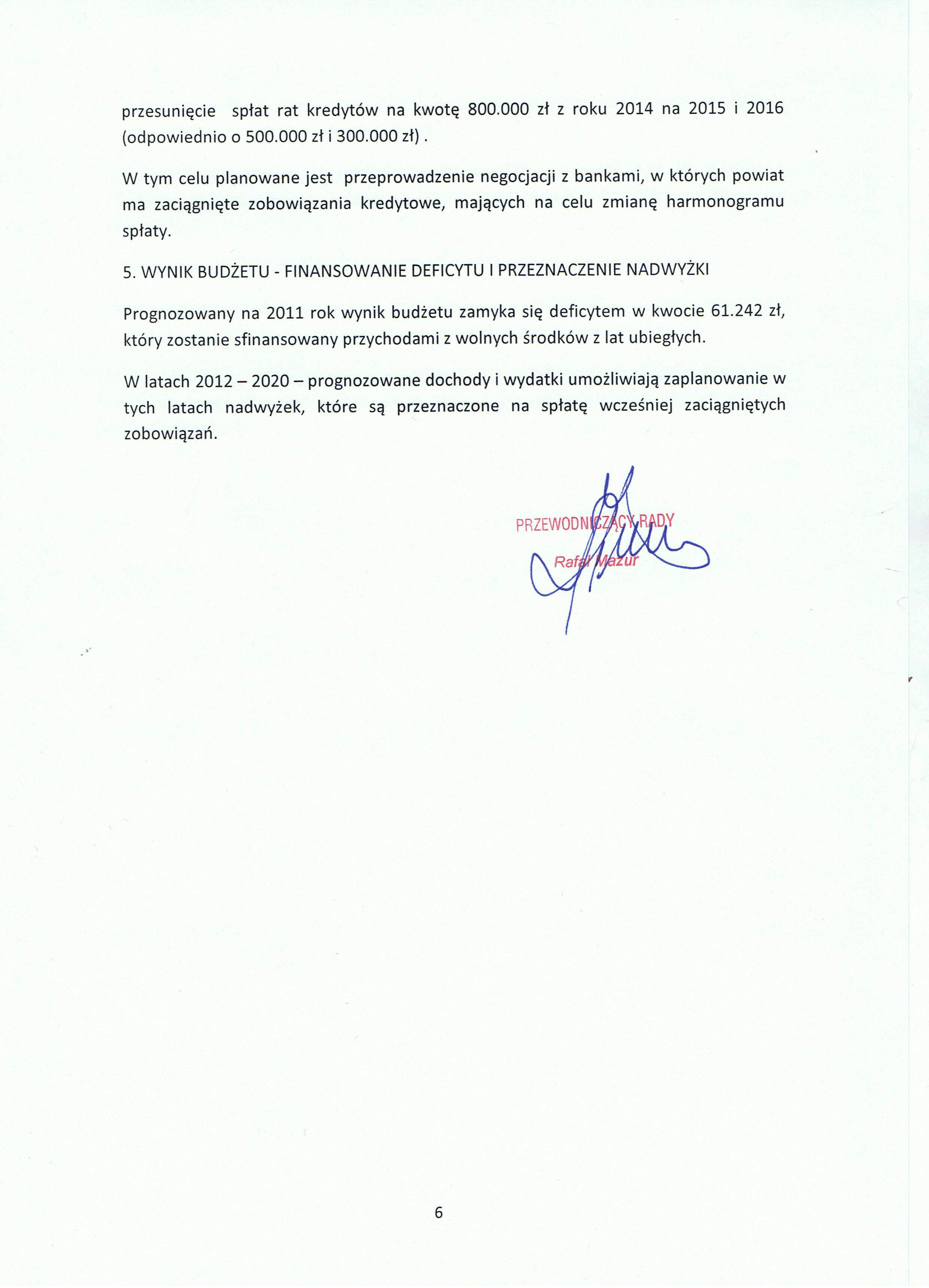 